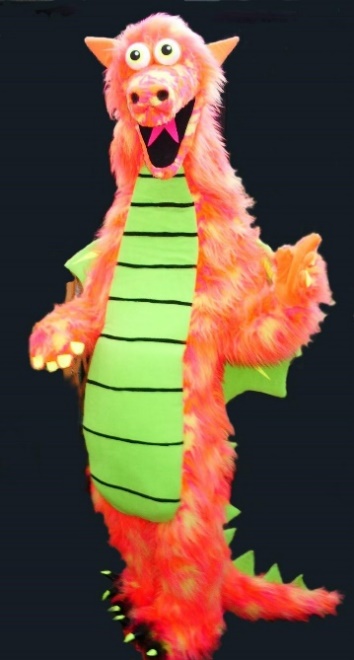 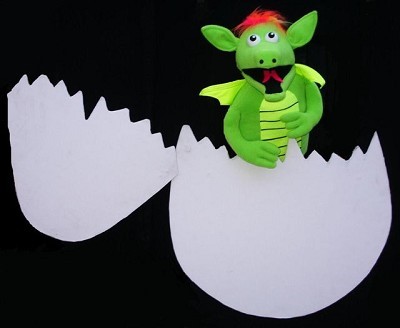 'Dreigiau Direidus'/'Mischievous Dragons'Prosiect llythrennedd yn Ysgol Plas BrondyffrynDrwy gydol mis Mawrth 2020, mae disgyblion Ysgol Plas Brondyffryn, Dinbych, am ysgwyd eu cynffonau, anadlu tân a chael hwyl. Bydd disgyblion cynradd yr ysgol yn mwynhau rhai o anturiaethau dreigiau sy’n rhuo, wrth iddyn nhw adael eu dychymyg i hedfan, mewn prosiect iaith a llythrennedd dwyieithog, gyda chefnogaeth Menter Cyfoethogi Cwricwlwm Cyngor Sir Ddinbych.Mae ‘Tell Me a Dragon' gan Jackie Morris, awdur llyfrau plant Sir Benfro a'r darlunydd a ‘Ga’ i Hanes Ddraig’, a chyfieithiad Cymraeg o'r llyfr hudol hwn gan Yr Athro Mererid Hopwood, wedi ysbrydoli prosiect ‘Dreigiau Direidu’ / ‘Mischievous Dragons’. Wedi'i warantu i gyffroi darllenwyr ifanc yn yr ysgol ac i gynnau eu dychymyg, mae'r prosiect hwn yn cynnig posibiliadau diddiwedd i blant greu byd o ddreigiau yn eu dosbarth.  Yn ystod y prosiect pum wythnos hwn, bydd Magic Light Productions, cwmni cynhyrchu theatrig a leolir ym Mae Colwyn, yn creu byd hudolus yn Ysgol Plas Brondyffryn, lle bydd myfyrwyr yn cael eu hysbrydoli i greu eu dreigiau gwych eu hunain o wahanol siapiau, meintiau ac arbenigeddau (tân, rhew, gwynt, ac ati) a dysgu mwy amdanyn nhw drwy gyfres o sesiynau adrodd storïau sy'n seiliedig ar sgiliau, pypedau, hud, cerddoriaeth a drama. Gwyddom fod dreigiau yn anadlu ac yn chwifio'u cynffonnau ond maent hefyd yn mwynhau parti da ac, fel diweddglo cyffrous i'r prosiect, mae Ysgol Plas Brondyffryn yn cynnal ymweliad arbennig gan yr awdur plant Cymreig, bardd a chyfieithydd y llyfr ‘Tell Me a Dragon’/’Ga’ i Hanes Ddraig’, Yr Athro Mererid Hopwood, Ddydd Llun 30 Mawrth 2020, ynghyd ag arddangosfa a pherfformiad/cyflwyniad yn yr ysgol ar gyfer rhieni, gofalwyr a'r gymuned ehangach. Fel rhan o'r dathliadau, bydd disgyblion hefyd yn mwynhau cinio ysgol gyda thema Draig, helfa wyau Draig a sioe ffilmiau.‘Dreigiau Direidus’/‘Mischievous Dragons’A literacy project at Ysgol Plas BrondyffrynThroughout March 2020, pupils at Ysgol Plas Brondyffryn, Denbigh are in for some tail-shaking, fire-breathing, wing flapping fun. Primary age pupils at the school will enjoy some dragon-roaring adventures, as they let their imagination soar, in a bilingual language and literacy project, supported by Denbighshire Curriculum Enrichment Initiative.‘Tell Me a Dragon’ by Jackie Morris, Pembrokeshire-based children's book author and illustrator and ‘Ga’ i Hanes Ddraig’, the Welsh translation of this magical book by Dr Mererid Hopwood, has inspired ‘Dreigiau Direidus’ / ‘Mischievous Dragons’ project. Guaranteed to excite young readers at the school and ignite their imaginations, this project offers endless possibilities for children to create a world of dragons in their classroom.  During this five week project, Magic Light Productions, a Colwyn Bay based theatrical production company, will conjure up an enchanted world at Ysgol Plas Brondyffryn, where students will be inspired to create their own wonderful dragons of varied shapes, sizes and specialities (fire, ice, wind, etc) and learn more about them through a series of ‘egg-citing’ skills-based storytelling, puppetry, magic, music and drama workshops. Dragons may breathe fire and wave their spiky tails but they also love a good party and, as a thrilling finale to the project, Ysgol Plas Brondyffryn will be hosting a special visit by celebrated Welsh children’s author, poet and translator of ‘Tell Me a Dragon’/‘Ga’ i Hanes Ddraig’, Dr Mererid Hopwood, on Monday 30 March 2020, together with an exhibition and performance/presentation at the school for parents, carers and the wider community. As part of the celebrations, pupils will also be treated to a dragon-themed school lunch, Dragon Egg Hunt and film show.